Greater Upper Marlboro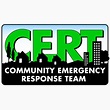 Meeting AgendaSaturday, December 9, 2017 @ 9:00 a.m.(Meeting location – Dutch Village Farmers Market, 5030 Brown Station Road, Upper Marlboro, Md. –in the meeting area)Call to Order Moment of Silence – For all First RespondersRoll Call (board members) Acknowledgment of members/visitors  Old Business Zello App – Update - Leona Jenkins Note pond clean-up dates for 2018 – Our commitment was for two clean-ups per year Working with PGC OEM and PGCPD for Traffic Control and Crowd Management trainingGUMC pamphlet to be finalize for print and distribution Reach out to local churches to have our meeting information added into bulletin Contacting area stores for permission to set-up table for information distributionReach out to local High School administration for student participation with pond clean-up for volunteer creditNew BusinessDo1Thing – December’s focus – Be prepared to give First Aid while waiting for an ambulance - http://do1thing.com/topics/first-aidDo1Thing – December’s video - https://youtu.be/BxbdJ5xY4cIProposed vote to move forward on 501 (c) (3)You Are Help Until Help Arrives – 5 Simple Steps – Alonzo JoyGood Samaritan Law – Leona JenkinsTraining – Prince George’s County OEM offering: December 19, 2017 WebEOC Basic User Training - https://www.eventbrite.com/e/prince-georges-county-webeoc-training-registration-39237516468Training Topic  Show and Tell  -  1 item you can’t leave out of your bagTeam exercise - 1 gallon Ziploc bag of 24 hours’ worth of foodClosing Remarks and Comments from Members & Board  Our next scheduled meetings:  January 13, 2018 and February 10, 2018Schoolhouse Pond Clean-up dates: April 21, 2018 and October 20, 2018  